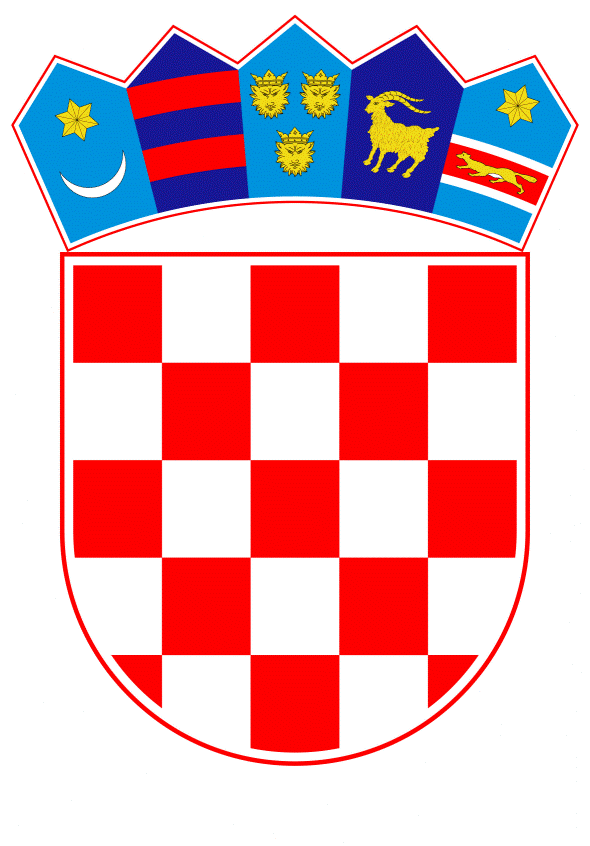 VLADA REPUBLIKE HRVATSKEZagreb, 20. kolovoza 2020._________________________________________________________________________________________________________________________________________________________________________________________________________________________________PrijedlogNa temelju članka 31. stavka 3. Zakona o Vladi Republike Hrvatske (Narodne novine, br. 150/11, 119/14, 93/16 i 116/18) i točke II. Odluke o kriterijima i postupku za prihvaćanje pokroviteljstva Vlade Republike Hrvatske (Narodne novine, broj 44/16), Vlada Republike Hrvatske je na sjednici održanoj __________ 2020. donijelaZ A K L J U Č A K	1.	Vlada Republike Hrvatske prihvaća pokroviteljstvo nad 55. Vinkovačkim jesenima (Vinkovci, 11. do 20. rujna 2020.), sukladno zamolbi gradonačelnika Grada Vinkovaca.	2.	Ministarstvo kulture i medija sufinancirat će navedenu smotru folklora, u iznosu od 145.000,00 kuna, iz vlastitih sredstava osiguranih u Državnom proračunu Republike Hrvatske za 2020. godinu. Klasa: Urbroj: Zagreb,    PREDSJEDNIKmr. sc. Andrej PlenkovićO B R A Z L O Ž E N J EVinkovačke jeseni manifestacija je duge tradicije i od posebne važnosti za ukupno amatersko stvaralaštvo u Republici Hrvatskoj. Od 1966. manifestacija predstavlja javnosti tradicijsku baštinu kroz izvorne slavonske i šokačke običaje, ugošćuje folklorne ansamble i izvorne folklorne skupine s područja Republike Hrvatske, folklorne skupine hrvatske dijaspore te folklorne skupine drugih naroda.Organizator manifestacije već dugi niz godina ostvaruje uspješnu suradnju s predstavnicima etnološke, etnomuzikološke i etnokoreološke struke čime stavlja u središte pozornosti izvorni hrvatski folklor i identitet, a time približava javnosti tradicijsku baštinu te važnost njezinog poznavanja i očuvanja. Vinkovačke jeseni svojim programima predstavljaju preko 70 najbolje ocijenjenih izvornih folklornih skupina s približno 8.000 izvođača.Vinkovačke jeseni danas predstavljaju državnu smotru izvornog narodnog folklora i prikaz turističkih i gospodarskih dostignuća toga dijela Hrvatske.U 2020. Ministarstvo kulture i medija osiguralo je potporu u iznosu od 145.000,00 kuna.Slijedom navedenoga, predlaže se prihvaćanje pokroviteljstva nad navedenom manifestacijom.Predlagatelj:Ministarstvo kulture i medijaPredmet:Prijedlog za prihvaćanje pokroviteljstva Vlade Republike Hrvatske nad 55. Vinkovačkim jesenima (Vinkovci, 11. do 20. rujna 2020.)